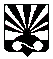 протокол заседания от   03 июня 2020  года                                                                                    №1                ПРЕДСЕДАТЕЛЬСТВОВАЛ: Шитов Алексей Леонидович, Глава  Окуловского муниципального районаПрисутствовали:Члены комиссии:Приглашенные:___________________________________________________________________	1. О наркологической ситуации на территории Окуловского муниципального района по итогам 2019 года. ______________________________________________________________________(Еремин О.В., Маркушева А.В.)1.1. Информацию принять к сведению.1.2. ГОБУЗ «Новгородский областной наркологический диспансер «Катарсис»:1.2.1. Продолжить работу по контролю за наркологической ситуацией на территории Окуловского муниципального района. Срок: постоянно.1.3. Рекомендовать районной комиссии по делам несовершеннолетних и защите их прав: 1.3.1. Включить в состав комиссии и в состав участников межведомственного рейда в неблагополучные семьи медицинскую сестру Окуловского наркологического кабинета ГОБУЗ «Новгородский областной наркологический диспансер «Катарсис» Маркушеву А.В.срок: 2020 год.___________________________________________________________________	2. О результатах работы по противодействию незаконному обороту наркотических средств и психоактивных веществ.______________________________________________________________________(Бабенко П.А.)2.1. Информацию принять к сведению.2.2. ОМВД России по Окуловскому району:2.2.1. Продолжить работу по выявлению и пресечению фактов незаконного оборота наркотических средств и психотропных веществ на территории Окуловского муниципального района.срок: постоянно.2.3. Администрации Окуловского муниципального района:2.3.1. Направить письмо в ГОБУЗ «Окуловская центральная районная больница» с просьбой об оказании содействия ОМВД России по Окуловскому району в проведении медицинского освидетельствования на состояние алкогольного и наркотического опьянения на территории Окуловского муниципального района.срок: до 30.06.2020 года.2.3.2. Направить ходатайство в министерство здравоохранения Новгородской области о возможности обучения сотрудника ГОБУЗ «Окуловская центральная районная больница» для проведения медицинского освидетельствования на состояние алкогольного и наркотического опьянения на территории Окуловского муниципального района.срок: до 30.06.2020 года._____________________________________________________________	3. О работе по пропаганде здорового образа жизни, в том числе проведение культурно-просветительных, спортивных и иных тематических мероприятий, направленных на пропаганду здорового образа жизни, занятий физической культурой и спортом._____________________________________________________________________	(Волкова Е.М., Пенева Н.А.,  Бирюков С.Н., Рыбакова И.В.)3.1. Информацию принять к сведению.2.4. ОАУСО «Окуловский комплексный центр социального облуживания населения»:2.4.1. продолжить профилактическую работу с несовершеннолетними, привлечёнными к административной ответственности за потребление алкоголя и наркотических средств.2.4.2. активизировать профилактическую работу в отделении социального приюта по вовлечению детей и подростков более старшего возраста в проведение мероприятий.срок: постоянно.2.5. Комитету образования, комитету культуры и туризма,  управлению  по физической культуре и спорту Администрации Окуловского муниципального района:2.5.1. Продолжить реализацию мероприятий по формированию антинаркотического мировоззрения у подростков и молодежи.2.5.2. Продолжить реализацию мероприятий по пропаганде здорового образа жизни.         2.5.3. Продолжить работу по профилактике наркомании и других негативных явлений в детско-подростковой и молодежной среде на территории Окуловского муниципального района в части компетенции.	Срок: постоянно._______________________________________________________________________         4. Рассмотрение информации, сформированной по результатам рассмотрения вопроса «О мерах по ограничению демонстрации пронаркотического контента в медийном пространстве»._______________________________________________________________________	(Петрова М.О.)	4.1. Информацию принять к сведению.___________________________________________________________________         5. Рассмотрение информации, сформированной в Докладе о наркоситуации в Новгородской области по итогам 2019 года,  анализ складывающейся наркологической ситуации._______________________________________________________________________	(Петрова М.О.)	5.1. Информацию принять к сведению.___________________________________________________________________          6. О эпидемиологической ситуации по заболеваемости парентеральными вирусными гепатитами В и С, ВИЧ-инфекции, в части, связанной с инъекционным потреблением наркотиков, острыми отравлениями наркотическими средствами. О принятии мер, направленных на профилактику употребления наркотиков, особенно среди молодежи и несовершеннолетних._______________________________________________________________________	(Киселёва Л.И.)6.1. Информацию принять к сведению.___________________________________________________________________          7. Об основных тенденциях наркологической ситуации по итогам 2019 года, включая рост случаев смертельных отравлений наркотическими средствами и  о принятии дополнительных мер, направленных на ее стабилизацию. О профилактической работе среди населения, с молодежью и несовершеннолетними, учитывая сохранение тенденции на регистрацию новых случаев потребления наркотических веществ лицами в возрасте до 18 лет._______________________________________________________________________	(Еремин О.В., Маркушева А.В.)7.1. Информацию принять к сведению.А д м и н и с т р а ц и я  О к у л о в с к о г о   м у н и ц и п а л ь н о г о  р а й о н а
Н о в г о р о д с к о й  о б л а с т иантинаркотическая комиссия окуловского муниципального районаПетрова М.О- заместитель Главы администрации района по социальным вопросам, заместитель председателя комиссии;Губонина Ю.С.- главный специалист комитета образования Администрации Окуловского муниципального района, ответственный секретарь комиссии;Бабенко П.А.        - майор полиции, заместитель начальника отдела – начальник полиции ОМВД России по Окуловскому муниципальному району;Волкова Е.М.- председатель комитета образования Администрации Окуловского муниципального района;Маркушева А.В.- медицинская сестра Окуловского наркологического кабинета ГОБУЗ «Новгородский областной наркологический диспансер «Катарсис»;Пенева Н.А.- председатель комитета культуры и туризма  Администрации Окуловского муниципального района;Прихно М.В.  - секретарь районной комиссии по делам несовершеннолетних и защите их прав;Рыбакова И.В.- заместитель директора по воспитательной и реабилитационной работе ОАУСО «Окуловский комплексный центр социального облуживания населения».Бирюков Сергей Николаевич- ведущий специалист управления  по физической культуре и спорту Администрации Окуловского муниципального района;Еремин О.В.- врач-нарколог ГОБУЗ «Новгородский областной наркологический диспансер «Катарсис»;Киселёва Л.И.- медицинская сестра инфекционного кабинета ГОБУЗ «Окуловская центральная районная больница»;Круглова И.П.- главный  редактор районной газеты «Окуловский вестник».Председатель комиссииА.Л. ШитовСекретарь комиссии Ю.С. Губонина